АДМИНИСТРАЦИЯ ВЕСЬЕГОНСКОГОМУНИЦИПАЛЬНОГО ОКРУГАТВЕРСКОЙ ОБЛАСТИПОСТАНОВЛЕНИЕг. Весьегонск30.12.2022                                                                                                                          № 612п о с т а н о в л я е т:1. Постановления Администрации Весьегонского муниципального округа от 30.12.2021 № 673 «Об утверждении муниципальной программы Весьегонского муниципального округа Тверской области «Комплексное развитие системы жилищно-коммунальной инфраструктуры Весьегонского муниципального округа Тверской области на 2022-2027 годы»», от 11.03.2022 № 79 «О внесении изменений в постановление Администрации Весьегонского муниципального округа от 30.12.2021 № 673», от 25.05.2022 № 214 «О внесении изменений в постановление Администрации Весьегонского муниципального округа от 30.12.2021 № 673», от 14.07.2022 № 263 «О внесении изменений в постановление Администрации Весьегонского муниципального округа 30.12.2021 № 673», от 26.08.2022 № 335 «О внесении изменений в постановление Администрации Весьегонского муниципального округа от 30.12.2021 № 673», от 13.12.2022 № 536 «О внесении изменений в постановление Администрации Весьегонского муниципального округа 30.12.2021 № 673», от 27.12.2022 № 592 «О внесении изменений в постановление Администрации Весьегонского муниципального округа 30.12.2021 № 673», признать утратившими силу.2. Обнародовать настоящее постановление на информационных стендах муниципального образования «Весьегонский муниципальный округ» и разместить на официальном сайте Администрации Весьегонского муниципального округа в информационно-телекоммуникационной сети Интернет.3.Настоящее постановление вступает в силу с 01.01.2023 г.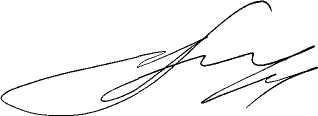 Глава Весьегонского муниципального округа                                                                                   А.В. ПашуковО признании утратившими силу постановленийАдминистрации Весьегонского муниципальногоокруга № 673 от 30.12.2021; № 79 от 11.03.2022;№ 214 от 25.05.2022; № 263 от 04.07.2022; № 335от 26.08.2022; № 536 от 13.12.2022; № 592 от 27.12.2022